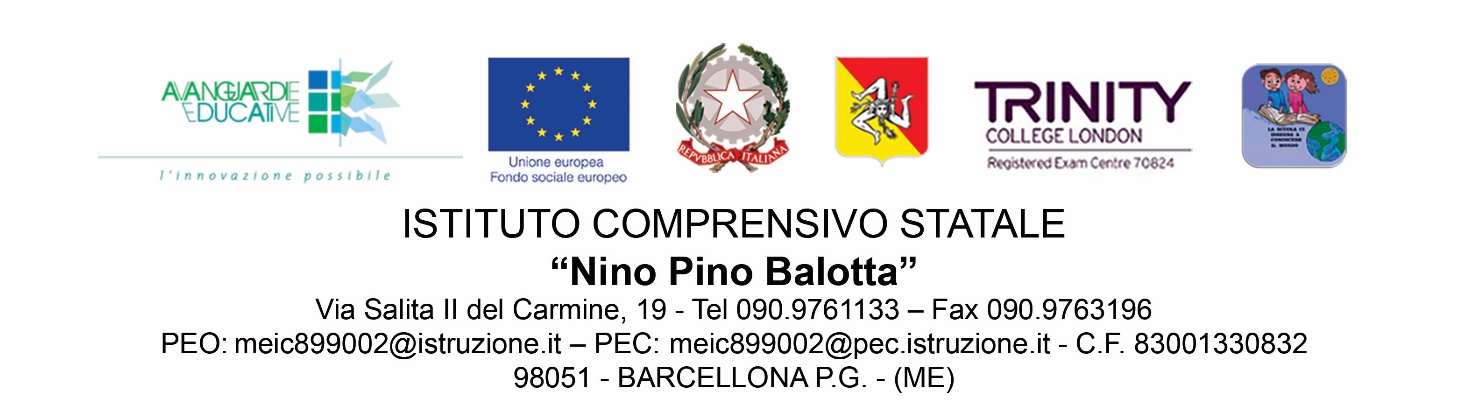 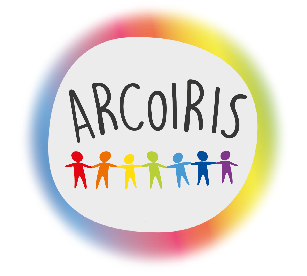 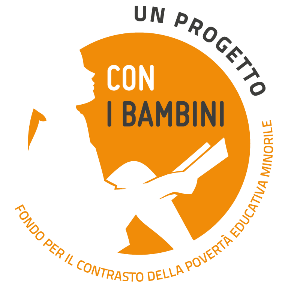 Progetto A.R.Co.I.R.I.S. (Attori in Rete per una Comunità Inclusiva che Riduca L’Isolamento Sociale) All’IC Balotta					Agli attiOggetto:  format d’individuazione alunni/e  per la partecipazione all’ATTIVITA’ FORMATIVA: “Educazione allo sguardo”/ Laboratorio SteAm “Scatola Incantata” dell’ IC Balotta  che si svolgerà presso il Plesso di Salita Carmine Progetto A.R.Co.I.R.I.S. (Attori in Rete per una Comunità Inclusiva che Riduca L’Isolamento Sociale) Il sottoscritto………………….nella qualità di coordinatore di classe della……………….del plesso di …………….COMUNICA I seguenti alunni/e per la partecipazione di cui in oggettoIl coordinatore di classe compilerà il seguente format e lo invierà per mail: meic899002@istruzione.it entro il 31.05.2024. Si ringrazia per la collaborazione e si porgono cordiali saluti.Il Dirigente Scolastico 								Prof. Genovese LuigiFirma autografa omessa ai sensi
dell’art. 3 del D. Lgs. N° 39/199PlessoClasseNome Cognome